ПРАВИТЕЛЬСТВО РОССИЙСКОЙ ФЕДЕРАЦИИПОСТАНОВЛЕНИЕот 29 мая 2023 г. N 859О ВНЕСЕНИИ ИЗМЕНЕНИЙВ НЕКОТОРЫЕ АКТЫ ПРАВИТЕЛЬСТВАРОССИЙСКОЙ ФЕДЕРАЦИИ И ПРИЗНАНИИ УТРАТИВШИМ СИЛУПОДПУНКТА "Ж" ПУНКТА 4 ИЗМЕНЕНИЙ, КОТОРЫЕ ВНОСЯТСЯ В АКТЫПРАВИТЕЛЬСТВА РОССИЙСКОЙ ФЕДЕРАЦИИ ПО ВОПРОСАМ ОБЕСПЕЧЕНИЯБЕЗОПАСНОСТИ ПРИ ИСПОЛЬЗОВАНИИ И СОДЕРЖАНИИ ВНУТРИДОМОВОГОИ ВНУТРИКВАРТИРНОГО ГАЗОВОГО ОБОРУДОВАНИЯ, УТВЕРЖДЕННЫХПОСТАНОВЛЕНИЕМ ПРАВИТЕЛЬСТВА РОССИЙСКОЙ ФЕДЕРАЦИИОТ 9 СЕНТЯБРЯ 2017 Г. N 1091Правительство Российской Федерации постановляет:1. Утвердить прилагаемые изменения, которые вносятся в акты Правительства Российской Федерации.2. Министерству строительства и жилищно-коммунального хозяйства Российской Федерации утвердить:типовые формы договора о техническом обслуживании и ремонте внутридомового газового оборудования в многоквартирном доме, договора о техническом обслуживании внутриквартирного газового оборудования в многоквартирном доме, договора о техническом обслуживании внутридомового газового оборудования в жилом доме (домовладении);методические указания по расчету размера платы за техническое обслуживание внутриквартирного газового оборудования в многоквартирном доме, а также за техническое обслуживание внутридомового газового оборудования в жилом доме.3. Подпункт "ж" пункта 4 изменений, которые вносятся в акты Правительства Российской Федерации по вопросам обеспечения безопасности при использовании и содержании внутридомового и внутриквартирного газового оборудования, утвержденных постановлением Правительства Российской Федерации от 9 сентября 2017 г. N 1091 "О внесении изменений в некоторые акты Правительства Российской Федерации по вопросам обеспечения безопасности при использовании и содержании внутридомового и внутриквартирного газового оборудования" (Собрание законодательства Российской Федерации, 2017, N 38, ст. 5628), признать утратившим силу.4. Настоящее постановление вступает в силу с 1 сентября 2023 г.Председатель ПравительстваРоссийской ФедерацииМ.МИШУСТИНУтвержденыпостановлением ПравительстваРоссийской Федерацииот 29 мая 2023 г. N 859ИЗМЕНЕНИЯ,КОТОРЫЕ ВНОСЯТСЯ В АКТЫ ПРАВИТЕЛЬСТВА РОССИЙСКОЙ ФЕДЕРАЦИИ1. В постановлении Правительства Российской Федерации от 21 июля 2008 г. N 549 "О порядке поставки газа для обеспечения коммунально-бытовых нужд граждан" (Собрание законодательства Российской Федерации, 2008, N 30, ст. 3635; 2013, N 21, ст. 2648; 2014, N 8, ст. 811; N 18, ст. 2187; 2017, N 38, ст. 5628; 2020, N 13, ст. 1919):а) в абзаце втором пункта 2 слова "Федеральной службой по экологическому, технологическому и атомному надзору" заменить словами "исполнительным органом субъекта Российской Федерации, уполномоченным на осуществление регионального государственного жилищного контроля (надзора), или органом местного самоуправления, уполномоченным на осуществление муниципального жилищного контроля";б) дополнить пунктом 6 следующего содержания:"6. Настоящее постановление действует до 1 сентября 2029 г.";в) в Правилах поставки газа для обеспечения коммунально-бытовых нужд граждан, утвержденных указанным постановлением:абзац двенадцатый пункта 3 изложить в следующей редакции:"специализированная организация" - соответствующая требованиям, установленным Правилами пользования газом в части обеспечения безопасности при использовании и содержании внутридомового и внутриквартирного газового оборудования при предоставлении коммунальной услуги по газоснабжению, утвержденными постановлением Правительства Российской Федерации от 14 мая 2013 г. N 410 "О мерах по обеспечению безопасности при использовании и содержании внутридомового и внутриквартирного газового оборудования", газораспределительная организация, осуществляющая транспортировку газа до места соединения сети газораспределения с газопроводом, входящим в состав внутридомового газового оборудования, а также осуществляющая деятельность по техническому обслуживанию и ремонту внутридомового газового оборудования в многоквартирном доме, техническому обслуживанию внутриквартирного газового оборудования в многоквартирном доме и техническое обслуживание внутридомового газового оборудования в жилом доме (домовладении) с соблюдением требований, установленных законодательством о газоснабжении в Российской Федерации. В случае, когда в качестве топлива используются сжиженные углеводородные газы, специализированной организацией, с которой может быть заключен договор о техническом обслуживании и ремонте внутридомового газового оборудования в многоквартирном доме, договор о техническом обслуживании внутриквартирного газового оборудования в многоквартирном доме или договор о техническом обслуживании внутридомового газового оборудования в жилом доме (домовладении), может выступать любая газораспределительная организация, осуществляющая транспортировку газа по газораспределительным сетям.";подпункт "к" пункта 9 изложить в следующей редакции:"к) копия договора о техническом обслуживании и ремонте внутридомового газового оборудования в многоквартирном доме, договора о техническом обслуживании внутриквартирного газового оборудования в многоквартирном доме или договора о техническом обслуживании внутридомового газового оборудования в жилом доме (домовладении);";подпункт "б" пункта 13 изложить в следующей редакции:"б) отсутствие у заявителя договора о техническом обслуживании и ремонте внутридомового газового оборудования в многоквартирном доме и (или) договора о техническом обслуживании внутриквартирного газового оборудования в многоквартирном доме, и (или) договора о техническом обслуживании внутридомового газового оборудования в жилом доме (домовладении);";подпункт "л" пункта 15 изложить в следующей редакции:"л) реквизиты договора о техническом обслуживании и ремонте внутридомового газового оборудования в многоквартирном доме и (или) договора о техническом обслуживании внутриквартирного газового оборудования в многоквартирном доме, и (или) договора о техническом обслуживании внутридомового газового оборудования в жилом доме (домовладении);";в подпункте "к" пункта 21 слова "договор о техническом обслуживании и ремонте внутридомового и (или) внутриквартирного газового оборудования" заменить словами "договор о техническом обслуживании и ремонте внутридомового газового оборудования в многоквартирном доме и (или) договор о техническом обслуживании внутриквартирного газового оборудования в многоквартирном доме, и (или) договор о техническом обслуживании внутридомового газового оборудования в жилом доме (домовладении)";пункт 23 дополнить подпунктом "г" следующего содержания:"г) запрашивать у абонента копию действующего договора о техническом обслуживании и ремонте внутридомового газового оборудования в многоквартирном доме, и (или) договора о техническом обслуживании внутриквартирного газового оборудования в многоквартирном доме, и (или) договора о техническом обслуживании внутридомового газового оборудования в жилом доме (домовладении).";пункт 29 изложить в следующей редакции:"29. Демонтаж приборов учета газа для проведения поверки или ремонта осуществляется специализированной организацией по договору о техническом обслуживании и ремонте внутридомового газового оборудования в многоквартирном доме, и (или) договору о техническом обслуживании внутриквартирного газового оборудования в многоквартирном доме, и (или) договору о техническом обслуживании внутридомового газового оборудования в жилом доме (домовладении), а также лицом, осуществляющим работы по договору на установку, и (или) замену, и (или) ремонт внутриквартирного газового оборудования в многоквартирном доме и (или) внутридомового газового оборудования в жилом доме (домовладении). Демонтаж проводится в присутствии поставщика газа, который снимает показания прибора учета газа и проверяет сохранность пломб на момент демонтажа прибора учета газа.";подпункты "д" и "е" пункта 45 изложить в следующей редакции:"д) поступление уведомления от специализированной организации, заключившей с абонентом договор о техническом обслуживании и ремонте внутридомового газового оборудования в многоквартирном доме, и (или) договор о техническом обслуживании внутриквартирного газового оборудования в многоквартирном доме, и (или) договор о техническом обслуживании внутридомового газового оборудования в жилом доме (домовладении), об использовании абонентом газоиспользующего оборудования, не соответствующего предъявляемым к этому оборудованию нормативным требованиям;е) отсутствие у абонента договора о техническом обслуживании и ремонте внутридомового газового оборудования в многоквартирном доме, и (или) договора о техническом обслуживании внутриквартирного газового оборудования в многоквартирном доме, и (или) договора о техническом обслуживании внутридомового газового оборудования в жилом доме (домовладении).";подпункт "в" пункта 47 изложить в следующей редакции:"в) техническое состояние внутридомового или внутриквартирного газового оборудования по заключению специализированной организации, заключившей с абонентом договор о техническом обслуживании и ремонте внутридомового газового оборудования в многоквартирном доме, и (или) договор о техническом обслуживании внутриквартирного газового оборудования в многоквартирном доме, и (или) договор о техническом обслуживании внутридомового газового оборудования в жилом доме (домовладении), создает угрозу возникновения аварии.";в предложении втором пункта 48, предложении втором пункта 49 и предложении втором пункта 51 слова "договором о техническом обслуживании внутридомового или внутриквартирного газового оборудования, заключенным" заменить словами "договором о техническом обслуживании и ремонте внутридомового газового оборудования в многоквартирном доме, и (или) договором о техническом обслуживании внутриквартирного газового оборудования в многоквартирном доме, и (или) договором о техническом обслуживании внутридомового газового оборудования в жилом доме (домовладении), заключенными".2. В Правилах предоставления коммунальных услуг собственникам и пользователям помещений в многоквартирных домах и жилых домов, утвержденных постановлением Правительства Российской Федерации от 6 мая 2011 г. N 354 "О предоставлении коммунальных услуг собственникам и пользователям помещений в многоквартирных домах и жилых домов" (Собрание законодательства Российской Федерации, 2011, N 22, ст. 3168; 2016, N 27, ст. 4501; 2017, N 11, ст. 1557; 2018, N 52, ст. 8297; 2019, N 1, ст. 4; N 9, ст. 841; N 21, ст. 2590; N 30, ст. 4300; 2021, N 28, ст. 5501):а) в пункте 128:в абзаце первом:после слов "в жилом доме" дополнить словом "(домовладении)";слова "пункте 131" заменить словами "пунктах 131 и 131(1)";в абзаце втором слова "пункте 131" заменить словами "пунктах 131 и 131(1)";б) в пункте 131:в первом абзаце слова "технического диагностирования внутридомового газового оборудования и внутриквартирного газового оборудования" заменить словами "технического диагностирования газопроводов, входящих в состав внутридомового газового оборудования и (или) внутриквартирного газового оборудования";подпункт "а" дополнить абзацем следующего содержания:"Техническое обслуживание внутриквартирного газового оборудования в многоквартирном доме осуществляется специализированной организацией на основании договора о техническом обслуживании внутриквартирного газового оборудования в многоквартирном доме, заключенного с каждым собственником помещения и нанимателем жилого помещения по договору социального найма, договору найма жилого помещения жилищного фонда социального использования в многоквартирном доме, если общим собранием собственников помещений в данном многоквартирном доме не принято решение об определении лица, которое от имени указанных собственников и нанимателей уполномочено на заключение договора о техническом обслуживании внутриквартирного газового оборудования в многоквартирном доме;";подпункт "б" изложить в следующей редакции:"б) в отношении внутридомового газового оборудования в жилом доме (домовладении) - по договору с собственником жилого дома (домовладения).";в) пункты 131(1) - 134 изложить в следующей редакции:"131(1). Лица, указанные в подпунктах "а" и "б" пункта 131 настоящих Правил, обязаны обеспечивать надлежащее техническое состояние и безопасную эксплуатацию внутридомового газового оборудования и внутриквартирного газового оборудования посредством заключения договоров в соответствии с Правилами пользования газом в части обеспечения безопасности при использовании и содержании внутридомового и внутриквартирного газового оборудования при предоставлении коммунальной услуги по газоснабжению, утвержденными постановлением Правительства Российской Федерации от 14 мая 2013 г. N 410 "О мерах по обеспечению безопасности при использовании и содержании внутридомового и внутриквартирного газового оборудования" (далее - Правила пользования газом).132. Помимо случаев, предусмотренных пунктом 117 настоящих Правил, приостановление подачи газа потребителям осуществляется в случаях, предусмотренных пунктом 115 настоящих Правил, Правилами пользования газом, а также Правилами поставки газа для обеспечения коммунально-бытовых нужд граждан, утвержденных постановлением Правительства Российской Федерации от 21 июля 2008 г. N 549 "О порядке поставки газа для обеспечения коммунально-бытовых нужд граждан".133. Работы по приостановлению и возобновлению подачи газа потребителю при наличии оснований, предусмотренных настоящими Правилами, Правилами пользования газом, Правилами поставки газа для обеспечения коммунально-бытовых нужд граждан, утвержденными постановлением Правительства Российской Федерации от 21 июля 2008 г. N 549 "О порядке поставки газа для обеспечения коммунально-бытовых нужд граждан", проводятся специализированной организацией, осуществляющей техническое обслуживание и ремонт внутридомового газового оборудования в многоквартирном доме, техническое обслуживание внутриквартирного газового оборудования в многоквартирном доме или внутридомового газового оборудования в жилом доме (домовладении) по договору с лицами, указанными в пункте 131 настоящих Правил, заключенному в соответствии с Правилами пользования газом.134. Организация, осуществляющая техническое обслуживание и ремонт внутридомового газового оборудования и (или) внутриквартирного газового оборудования, по заявлению потребителя об отключении и (или) подключении газоиспользующего оборудования приостанавливает газоснабжение потребителя на срок проведения работ.".3. В постановлении Правительства Российской Федерации от 3 апреля 2013 г. N 290 "О минимальном перечне услуг и работ, необходимых для обеспечения надлежащего содержания общего имущества в многоквартирном доме, и порядке их оказания и выполнения" (Официальный интернет-портал правовой информации (www.pravo.gov.ru), 2013, 12 апреля, N 0001201304120004):а) дополнить пунктом 3 следующего содержания:"3. Настоящее постановление действует до 1 сентября 2029 г.";б) минимальный перечень услуг и работ, необходимых для обеспечения надлежащего содержания общего имущества в многоквартирном доме, утвержденный указанным постановлением, дополнить пунктом 15(1) следующего содержания:"15(1). Работы, выполняемые в целях надлежащего содержания дымовых и вентиляционных каналов в многоквартирных домах:проверка состояния и функционирования (наличия тяги) дымовых и вентиляционных каналов при приемке дымовых и вентиляционных каналов в эксплуатацию при газификации здания, при подключении нового газоиспользующего оборудования, при переустройстве и ремонте дымовых и вентиляционных каналов;проверка состояния и функционирования (наличия тяги) дымовых и вентиляционных каналов в процессе эксплуатации дымовых и вентиляционных каналов (периодическая проверка) - не реже 3 раз в год (в период с августа по сентябрь, с декабря по февраль, с апреля по июнь), при этом очередная проверка дымовых и вентиляционных каналов должна быть проведена не ранее чем в третьем месяце и не позднее чем в четвертом месяце после месяца проведения предыдущей проверки;очистка и (или) ремонт дымовых и вентиляционных каналов при отсутствии тяги, выявленном в процессе эксплуатации, при техническом обслуживании и ремонте внутридомового и (или) внутриквартирного газового оборудования, техническом диагностировании газопроводов, входящих в состав внутридомового и (или) внутриквартирного газового оборудования, и аварийно-диспетчерском обеспечении внутридомового и (или) внутриквартирного газового оборудования.".4. В постановлении Правительства Российской Федерации от 14 мая 2013 г. N 410 "О мерах по обеспечению безопасности при использовании и содержании внутридомового и внутриквартирного газового оборудования" (Собрание законодательства Российской Федерации, 2013, N 21, ст. 2648; 2014, N 18, ст. 2187; 2015, N 37, ст. 5153; 2017, N 38, ст. 5628; 2017, N 42, ст. 6160; 2020, N 13, ст. 1919):а) в преамбуле слова "В соответствии со статьей 8 Федерального закона "О газоснабжении в Российской Федерации" исключить;б) дополнить пунктом 6 следующего содержания:"6. Настоящее постановление действует до 1 сентября 2029 г.";в) в Правилах пользования газом в части обеспечения безопасности при использовании и содержании внутридомового и внутриквартирного газового оборудования при предоставлении коммунальной услуги по газоснабжению, утвержденных указанным постановлением:пункт 1 изложить в следующей редакции:"1. Настоящие Правила устанавливают порядок пользования газом в части обеспечения безопасного использования и содержания внутридомового и внутриквартирного газового оборудования при предоставлении коммунальной услуги по газоснабжению, в том числе требования к специализированной организации, порядок и условия заключения, изменения и расторжения договора о техническом обслуживании и ремонте внутридомового газового оборудования в многоквартирном доме, договора о техническом обслуживании внутриквартирного газового оборудования в многоквартирном доме, договора о техническом обслуживании внутридомового газового оборудования в жилом доме (домовладении).В субъекте Российской Федерации - городе федерального значения Москве могут быть установлены особенности организации технического обслуживания и ремонта внутридомового газового оборудования в многоквартирном доме и технического обслуживания внутриквартирного газового оборудования в многоквартирном доме.";в пункте 2:после абзаца седьмого дополнить абзацем следующего содержания:"газоиспользующее оборудование" - оборудование, в котором газ используется в качестве топлива;";абзацы девятый и десятый изложить в следующей редакции:"заказчик" - юридическое лицо (в том числе управляющая организация, товарищество собственников жилья либо жилищный кооператив или иной специализированный потребительский кооператив, созданный в целях удовлетворения потребностей граждан в жилье (далее соответственно - товарищество, кооператив), индивидуальный предприниматель, осуществляющий управление многоквартирным домом, собственники помещений в многоквартирном доме (при непосредственном способе управления многоквартирным домом) или физическое лицо (гражданин), являющееся собственником помещения или нанимателем жилого помещения по договору социального найма, договору найма жилого помещения жилищного фонда социального использования в многоквартирном доме или собственником жилого дома (домовладения), выступающие стороной договора о техническом обслуживании и ремонте внутридомового газового оборудования в многоквартирном доме, договора о техническом обслуживании внутриквартирного газового оборудования в многоквартирном доме или договора о техническом обслуживании внутридомового газового оборудования в жилом доме (домовладении), заказывающей выполнение работ (оказание услуг) по такому договору, обязанной принять и оплатить выполненные работы (оказанные услуги);"исполнитель" - специализированная организация, которая на основании договора о техническом обслуживании и ремонте внутридомового газового оборудования в многоквартирном доме или договора о техническом обслуживании внутриквартирного газового оборудования в многоквартирном доме, или договора о техническом обслуживании внутридомового газового оборудования в жилом доме (домовладении), являющихся смешанными договорами, содержащими элементы договора подряда и договора возмездного оказания услуг, приняла на себя обязательства по выполнению работ (оказанию услуг), предусмотренных договором о техническом обслуживании и ремонте внутридомового газового оборудования в многоквартирном доме, или договором о техническом обслуживании внутриквартирного газового оборудования в многоквартирном доме, или договором о техническом обслуживании внутридомового газового оборудования в жилом доме (домовладении);";абзац четырнадцатый изложить в следующей редакции:"специализированная организация" - соответствующая требованиям, установленным настоящими Правилами, газораспределительная организация, осуществляющая транспортировку газа до места соединения сети газораспределения с газопроводом, входящим в состав внутридомового газового оборудования, а также осуществляющая деятельность по техническому обслуживанию и ремонту внутридомового газового оборудования в многоквартирном доме, техническому обслуживанию внутриквартирного газового оборудования в многоквартирном доме и техническому обслуживанию внутридомового газового оборудования в жилом доме (домовладении) с соблюдением требований, установленных законодательством о газоснабжении в Российской Федерации;";пункты 5 и 6 изложить в следующей редакции:"5. Обязательным условием безопасного использования внутридомового и (или) внутриквартирного газового оборудования является надлежащее содержание дымовых и вентиляционных каналов многоквартирных домов и домовладений.Информация о проведении работ по проверке технического состояния, очистке и ремонту дымовых и вентиляционных каналов многоквартирных домов должна размещаться на официальных сайтах лиц, осуществляющих деятельность по управлению многоквартирными домами, а при непосредственном способе управления многоквартирным домом - на информационных стендах в местах общего пользования в многоквартирном доме лицом, определенным решением общего собрания собственников помещений в многоквартирном доме и выступающим от их имени при заключении и выполнении условий договора о техническом обслуживании и ремонте внутридомового газового оборудования в многоквартирном доме и договора о техническом обслуживании внутриквартирного газового оборудования в многоквартирном доме.Лица, указанные в абзаце втором настоящего пункта, обязаны в течение 10 дней представлять информацию о проведении работ по проверке технического состояния, очистке и ремонту дымовых и вентиляционных каналов многоквартирных домов по запросу исполнителя, исполнительного органа субъекта Российской Федерации, уполномоченного на осуществление регионального государственного жилищного контроля (надзора), или органа местного самоуправления, уполномоченного на осуществление муниципального жилищного контроля (далее - органы жилищного надзора (контроля).6. Работы по техническому обслуживанию и ремонту внутридомового газового оборудования в многоквартирном доме, техническому обслуживанию внутриквартирного газового оборудования в многоквартирном доме, техническому обслуживанию внутридомового газового оборудования в жилом доме (домовладении) выполняются специализированной организацией в порядке, предусмотренном настоящими Правилами, на основании договора о техническом обслуживании и ремонте внутридомового газового оборудования в многоквартирном доме, договора о техническом обслуживании внутриквартирного газового оборудования в многоквартирном доме, договора о техническом обслуживании внутридомового газового оборудования в жилом доме (домовладении), заключенных между заказчиком и исполнителем по типовым формам договоров, утвержденным Министерством строительства и жилищно-коммунального хозяйства Российской Федерации.Перечень работ, выполняемых по указанным договорам, должен предусматривать техническое обслуживание и ремонт (применительно к внутридомовому газовому оборудованию в многоквартирном доме) всего газового оборудования заказчика и не может быть менее минимального перечня услуг (работ) по техническому обслуживанию и ремонту внутридомового газового оборудования в многоквартирном доме, внутриквартирного газового оборудования в многоквартирном доме и внутридомового газового оборудования в жилом доме согласно приложению.Техническое обслуживание и ремонт внутридомового газового оборудования в многоквартирном доме и техническое обслуживание внутриквартирного газового оборудования в этом же многоквартирном доме осуществляются одной специализированной организацией, за исключением случая, установленного частью 11 статьи 157.3 Жилищного кодекса Российской Федерации.Техническое обслуживание внутридомового газового оборудования в жилом доме (домовладении) осуществляется на основании договора о техническом обслуживании внутридомового газового оборудования, заключенного собственником жилого дома (домовладения) со специализированной организацией.";абзацы четвертый и шестой пункта 7 признать утратившими силу;пункты 8 и 9 изложить в следующей редакции:"8. Работы по техническому диагностированию газопроводов, входящих в состав внутридомового и (или) внутриквартирного газового оборудования, осуществляются в отношении газопроводов, отработавших сроки эксплуатации, установленные проектной документацией, а при их отсутствии - 30 лет со дня ввода газопровода в эксплуатацию.Проведение технического диагностирования газопроводов, входящих в состав внутридомового и (или) внутриквартирного газового оборудования, осуществляется на основании возмездного договора о техническом диагностировании указанных газопроводов, заключаемого с организацией, отвечающей требованиям, установленным разделом IX настоящих Правил:в многоквартирном доме в отношении внутридомового газового оборудования - лицами, ответственными за содержание общего имущества в многоквартирном доме (управляющая организация, товарищество или кооператив, собственники помещений в многоквартирном доме - при непосредственном способе управления многоквартирным домом);в многоквартирном доме в отношении внутриквартирного газового оборудования - собственниками помещений или нанимателями жилых помещений по договорам социального найма, договорам найма жилых помещений жилищного фонда социального использования в многоквартирном доме;в домовладении - собственником домовладения.Техническое диагностирование газопроводов, входящих в состав внутридомового и (или) внутриквартирного газового оборудования, осуществляется в целях:определения их фактического технического состояния;поиска и определения их неисправности;определения срока их возможного дальнейшего использования.9. Работы по техническому диагностированию газопроводов, входящих в состав внутридомового и (или) внутриквартирного газового оборудования, осуществляются специализированной организацией или иной организацией, которые соответствуют требованиям, установленным разделом IX настоящих Правил.";в предложении первом абзаца пятого пункта 10 слова "договора о техническом обслуживании и ремонте внутридомового и (или) внутриквартирного газового оборудования" заменить словами "договора о техническом обслуживании и ремонте внутридомового газового оборудования в многоквартирном доме и (или) договора о техническом обслуживании внутриквартирного газового оборудования в многоквартирном доме, и (или) договора о техническом обслуживании внутридомового газового оборудования в жилом доме (домовладении)";подпункт "б" пункта 11 изложить в следующей редакции:"б) в жилом доме (домовладении) путем проверки состояния и функционирования дымовых и вентиляционных каналов, при необходимости их очистки и (или) ремонта организацией, осуществляющей указанные работы по договору с собственником жилого дома (домовладения).";в пункте 12:абзац первый изложить в следующей редакции:"12. Организация, указанная в пункте 11 настоящих Правил, на основании отдельного возмездного договора проводит работы, предусмотренные пунктом 11 настоящих Правил, в следующих случаях:";подпункты "в" и "г" изложить в следующей редакции:"в) в процессе эксплуатации дымовых и вентиляционных каналов (периодическая проверка) - не реже 3 раз в год (в период с августа по сентябрь, с декабря по февраль, с апреля по июнь), при этом очередная проверка дымовых и вентиляционных каналов должна быть проведена не ранее чем в третьем месяце и не позднее чем в четвертом месяце после месяца проведения предыдущей проверки с обязательным уведомлением организацией, указанной в пункте 11 настоящих Правил, специализированной организации и заказчика либо его уполномоченных представителей;г) при отсутствии тяги, выявленной в процессе эксплуатации, при техническом обслуживании и ремонте внутридомового и (или) внутриквартирного газового оборудования в многоквартирном доме, техническом диагностировании газопроводов, входящих в состав внутридомового и (или) внутриквартирного газового оборудования, и аварийно-диспетчерском обеспечении внутридомового и (или) внутриквартирного газового оборудования.";дополнить пунктом 12(1) следующего содержания:"12(1). Результаты проверки состояния и функционирования дымовых и вентиляционных каналов фиксируются организацией, осуществляющей такую проверку, в акте обследования дымовых и вентиляционных каналов, содержащем заключение об их работоспособности. Заказчик ежегодно при очередном техническом обслуживании внутридомового и (или) внутриквартирного газового оборудования представляет указанные акты исполнителю.";в пункте 13 слова "и нормативными техническими" исключить;наименование раздела III изложить в следующей редакции:"III. Порядок и условия заключения договора о техническомобслуживании и ремонте внутридомового газового оборудованияв многоквартирном доме, договора о техническом обслуживаниивнутриквартирного газового оборудования в многоквартирномдоме или внутридомового газового оборудования в жиломдоме (домовладении)";пункты 16 - 18 изложить в следующей редакции:"16. Договор о техническом обслуживании и ремонте внутридомового газового оборудования в многоквартирном доме, договор о техническом обслуживании внутриквартирного газового оборудования в многоквартирном доме, договор о техническом обслуживании внутридомового газового оборудования в жилом доме (домовладении) являются публичными и заключаются в порядке, установленном Гражданским кодексом Российской Федерации, Жилищным кодексом Российской Федерации и настоящими Правилами.В случае когда в качестве топлива используются сжиженные углеводородные газы, специализированной организацией, с которой может быть заключен договор о техническом обслуживании и ремонте внутридомового газового оборудования в многоквартирном доме, договор о техническом обслуживании внутриквартирного газового оборудования в многоквартирном доме или договор о техническом обслуживании внутридомового газового оборудования в жилом доме (домовладении), может выступать любая газораспределительная организация, осуществляющая транспортировку газа по газораспределительным сетям.17. Договор о техническом обслуживании внутриквартирного газового оборудования в многоквартирном доме от имени всех собственников помещений или нанимателей жилых помещений по договорам социального найма, договорам найма жилых помещений жилищного фонда социального использования в многоквартирном доме может быть заключен лицом, определенным решением общего собрания собственников помещений в данном многоквартирном доме.18. Для заключения договора о техническом обслуживании и ремонте внутридомового газового оборудования в многоквартирном доме, договора о техническом обслуживании внутриквартирного газового оборудования в многоквартирном доме, договора о техническом обслуживании внутридомового газового оборудования в жилом доме (домовладении) заявитель, имеющий намерение выступить заказчиком по соответствующему договору, направляет в специализированную организацию заявку (оферту) в письменной форме, которая должна содержать в том числе следующие сведения:а) информация о заявителе (для гражданина - фамилия, имя, отчество, дата и место рождения, место жительства, реквизиты основного документа, удостоверяющего личность, а также страховой номер индивидуального лицевого счета, идентификационный номер налогоплательщика; для индивидуального предпринимателя - фамилия, имя, отчество, дата и место рождения, место жительства, реквизиты основного документа, удостоверяющего личность, а также страховой номер индивидуального лицевого счета, идентификационный номер налогоплательщика, основной государственный регистрационный номер индивидуального предпринимателя; для юридического лица - наименование, место нахождения;б) адрес жилого дома (домовладения) или многоквартирного дома с указанием всех помещений такого жилого дома (домовладения) или многоквартирного дома, в которых размещено внутридомовое и (или) внутриквартирное газовое оборудование, техническое обслуживание которого необходимо осуществлять;в) перечень оборудования, входящего в состав внутридомового и (или) внутриквартирного газового оборудования.";в пункте 19:подпункт "а" дополнить словами ", либо копия выписки из единого государственного реестра индивидуальных предпринимателей - для заявителя - индивидуального предпринимателя";подпункт "д" изложить в следующей редакции:"д) документ, предусмотренный пунктом 23 настоящих Правил, для лица, заключающего договор о техническом обслуживании внутриквартирного газового оборудования в многоквартирном доме в соответствии с пунктом 17 настоящих Правил;";в подпункте "е" слово "домовладение" заменить словами "жилой дом (домовладение)";в подпункте "и" слова ", - если договор о техническом обслуживании и ремонте заключается в отношении внутридомового газового оборудования" исключить;дополнить подпунктом "л" следующего содержания:"л) копия акта о выполнении работ по техническому диагностированию газопроводов, входящих в состав внутридомового и (или) внутриквартирного газового оборудования, если такое техническое диагностирование проводилось по основаниям, предусмотренным настоящими Правилами.";пункт 20 изложить в следующей редакции:"20. Документы, указанные в подпунктах "ж" - "и" пункта 19 настоящих Правил, предоставляются заявителем в случае их наличия. Отсутствие таких документов не может являться основанием для отказа в заключении договора о техническом обслуживании и ремонте внутридомового газового оборудования в многоквартирном доме, договора о техническом обслуживании внутриквартирного газового оборудования в многоквартирном доме или договора о техническом обслуживании внутридомового газового оборудования в жилом доме (домовладении).";абзац первый пункта 21 после слов "внутридомового газового оборудования" дополнить словами "в многоквартирном доме";пункты 22 и 23 изложить в следующей редакции:"22. Документами, подтверждающими право заявителя - юридического лица, индивидуального предпринимателя на заключение договора о техническом обслуживании и ремонте внутридомового газового оборудования в многоквартирном доме, являются:а) для управляющей организации:договор управления многоквартирным домом, заключенный с управляющей организацией, и протокол общего собрания собственников помещений в многоквартирном доме, содержащий решение о заключении указанного договора с управляющей организацией (в случае, если договор управления многоквартирным домом был заключен на основании такого решения без проведения открытого конкурса по отбору управляющей организации);решение органа местного самоуправления об определении управляющей организации для управления многоквартирным домом и (или) договор управления многоквартирным домом (в случае, если управляющая организация определена решением органа местного самоуправления в соответствии с частью 17 статьи 161 Жилищного кодекса Российской Федерации);протокол открытого конкурса по отбору управляющей организации для управления многоквартирным домом и договор управления многоквартирным домом, заключенный с управляющей организацией, признанной победителем указанного конкурса (в случае, если управление многоквартирным домом осуществляется управляющей организацией, отобранной по итогам открытого конкурса в соответствии с частью 4 статьи 161 Жилищного кодекса Российской Федерации);б) для товарищества или кооператива - протокол общего собрания собственников помещений в многоквартирном доме, содержащий решение о выборе в качестве способа управления многоквартирным домом управление товариществом или кооперативом.23. Документом, подтверждающим право лица на заключение договора о техническом обслуживании внутриквартирного газового оборудования в многоквартирном доме от имени всех собственников помещений и нанимателей жилых помещений по договорам социального найма, договорам найма жилых помещений жилищного фонда социального использования в многоквартирном доме в соответствии с пунктом 17 настоящих Правил, является протокол общего собрания собственников помещений в данном многоквартирном доме, содержащий решение об определении указанного лица.";в абзаце первом пункта 27 слова "договора о техническом обслуживании и ремонте внутридомового и (или) внутриквартирного газового оборудования" заменить словами "договора о техническом обслуживании и ремонте внутридомового газового оборудования в многоквартирном доме, договора о техническом обслуживании внутриквартирного газового оборудования в многоквартирном доме или договора о техническом обслуживании внутридомового газового оборудования в жилом доме (домовладении)";в пункте 28 слова "внутридомового и (или) внутриквартирного газового оборудования в 2 экземплярах, которые вручаются заявителю под роспись или направляются почтовым отправлением с уведомлением" заменить словами "внутридомового газового оборудования в многоквартирном доме, договор о техническом обслуживании внутриквартирного газового оборудования в многоквартирном доме или договор о техническом обслуживании внутридомового газового оборудования в жилом доме (домовладении). После подписания соответствующего договора специализированная организация направляет заявителю подписанный договор в 2 экземплярах почтовым отправлением с уведомлением о вручении.";пункт 29 изложить в следующей редакции:"29. Оба экземпляра договора о техническом обслуживании и ремонте внутридомового газового оборудования в многоквартирном доме, договора о техническом обслуживании внутриквартирного газового оборудования в многоквартирном доме или договора о техническом обслуживании внутридомового газового оборудования в жилом доме (домовладении), полученные от специализированной организации, подписываются заявителем, при этом один из подписанных сторонами экземпляров договора о техническом обслуживании и ремонте внутридомового газового оборудования в многоквартирном доме, договора о техническом обслуживании внутриквартирного газового оборудования в многоквартирном доме или договора о техническом обслуживании внутридомового газового оборудования в жилом доме (домовладении) возвращается заявителем специализированной организации.";в пункте 30:в абзаце первом слова "договора о техническом обслуживании и ремонте внутридомового и (или) внутриквартирного газового оборудования" заменить словами "договора о техническом обслуживании и ремонте внутридомового газового оборудования в многоквартирном доме, договора о техническом обслуживании внутриквартирного газового оборудования в многоквартирном доме или договора о техническом обслуживании внутридомового газового оборудования в жилом доме (домовладении)";в абзаце втором слова "или управляющую организацию" исключить;пункт 31 изложить в следующей редакции:"31. В случае если сторона, направившая заявку (оферту), в течение 30 дней со дня получения этой заявки (оферты) другой стороной не получила от нее подписанный договор о техническом обслуживании и ремонте внутридомового газового оборудования в многоквартирном доме, договор о техническом обслуживании внутриквартирного газового оборудования в многоквартирном доме или договор о техническом обслуживании внутридомового газового оборудования в жилом доме (домовладении), или ответ о согласии заключить соответствующий договор, или письменный мотивированный отказ от заключения соответствующего договора по основаниям, предусмотренным настоящими Правилами, а также в случае получения отказа от заключения соответствующего договора по основаниям, не предусмотренным настоящими Правилами, сторона, направившая заявку (оферту), вправе обратиться в суд с требованием о понуждении другой стороны, для которой заключение этого договора является обязательным, к заключению договора, за исключением случаев, предусмотренных пунктами 32 и 33 настоящих Правил.";дополнить пунктом 31(1) следующего содержания:"31(1). В отсутствие договора о техническом обслуживании и ремонте внутридомового газового оборудования в многоквартирном доме, договора о техническом обслуживании внутриквартирного газового оборудования в многоквартирном доме или договора о техническом обслуживании внутридомового газового оборудования в жилом доме (домовладении) специализированная организация вправе инициировать перед поставщиком газа приостановление им своих обязательств по поставке газа по основанию, предусмотренному подпунктом "е" пункта 45 Правил поставки газа для обеспечения коммунально-бытовых нужд граждан, утвержденных постановлением Правительства Российской Федерации от 21 июля 2008 г. N 549 "О порядке поставки газа для обеспечения коммунально-бытовых нужд граждан".";пункты 32 и 33 изложить в следующей редакции:"32. Лицо, выступающее на стороне заказчика, вправе отказаться от заключения договора о техническом обслуживании и ремонте внутридомового газового оборудования в многоквартирном доме, договора о техническом обслуживании внутриквартирного газового оборудования в многоквартирном доме или договора о техническом обслуживании внутридомового газового оборудования в жилом доме (домовладении) и не может быть понуждено к его заключению в следующих случаях:а) в случае если от имени собственника помещения или нанимателя жилого помещения по договору социального найма, договору найма жилого помещения жилищного фонда социального использования в многоквартирном доме договор о техническом обслуживании внутриквартирного газового оборудования в многоквартирном доме уже заключен лицом, указанным в пункте 17 настоящих Правил;б) в случае если собственником жилого дома (домовладения) договор о техническом обслуживании внутридомового газового оборудования в жилом доме (домовладении) уже заключен с другой специализированной организацией (при использовании в качестве топлива сжиженного углеводородного газа);в) в случае если подача газа на внутриквартирное газовое оборудование в многоквартирном доме или внутридомовое газовое оборудование не осуществляется в связи с отсутствием договора поставки газа с поставщиком газа или расторжением такого договора в порядке, предусмотренном Правилами поставки газа для обеспечения коммунально-бытовых нужд граждан, утвержденными постановлением Правительства Российской Федерации от 21 июля 2008 г. N 549 "О порядке поставки газа для обеспечения коммунально-бытовых нужд граждан".33. Управляющая организация, товарищество или кооператив, выступающие на стороне заказчика, вправе отказаться от заключения договора о техническом обслуживании внутриквартирного газового оборудования в многоквартирном доме и не могут быть понуждены к его заключению в случае, если управляющая организация, товарищество или кооператив не определены решением общего собрания собственников помещений в многоквартирном доме в качестве лица, указанного в пункте 17 настоящих Правил.";в пункте 34 слова "договора о техническом обслуживании и ремонте внутридомового и (или) внутриквартирного газового оборудования" заменить словами "договора о техническом обслуживании и ремонте внутридомового газового оборудования в многоквартирном доме, договора о техническом обслуживании внутриквартирного газового оборудования в многоквартирном доме или договора о техническом обслуживании внутридомового газового оборудования в жилом доме (домовладении)";пункт 36 признать утратившим силу;пункт 37 изложить в следующей редакции:"37. Договор о техническом обслуживании и ремонте внутридомового газового оборудования в многоквартирном доме, договор о техническом обслуживании внутриквартирного газового оборудования в многоквартирном доме, договор о техническом обслуживании внутридомового газового оборудования в жилом доме (домовладении) заключаются в письменной форме по типовым формам договоров, утвержденным Министерством строительства и жилищно-коммунального хозяйства Российской Федерации, на срок не менее 3 лет и вступают в силу со дня их подписания последней из подписывающих сторон соответствующего договора, если иной срок вступления в силу не указан в договоре.Договор о техническом обслуживании и ремонте внутридомового газового оборудования в многоквартирном доме, договор о техническом обслуживании внутриквартирного газового оборудования в многоквартирном доме или договор о техническом обслуживании внутридомового газового оборудования в жилом доме (домовладении) может быть расторгнут в порядке, установленном гражданским законодательством Российской Федерации и настоящими Правилами.В случае заключения договора о техническом обслуживании и ремонте внутридомового газового оборудования в многоквартирном доме, договора о техническом обслуживании внутриквартирного газового оборудования в многоквартирном доме или договора о техническом обслуживании внутридомового газового оборудования в жилом доме (домовладении) до завершения процедуры подключения (технологического присоединения) к сетям газораспределения объектов капитального строительства, в отношении которых заключается соответствующий договор, исполнение обязательств специализированной организации осуществляется со дня подписания газораспределительной организацией и потребителем акта о подключении (технологическом присоединении).Специализированная организация обязана направить поставщику газа уведомление о заключенных или прекративших действие договорах о техническом обслуживании и ремонте внутридомового газового оборудования в многоквартирном доме, договорах о техническом обслуживании внутриквартирного газового оборудования в многоквартирном доме или договорах о техническом обслуживании внутридомового газового оборудования в жилом доме (домовладении) в течение 30 календарных дней со дня заключения или прекращения действия таких договоров путем направления электронных или почтовых сообщений, а также иными доступными способами, позволяющими установить факт получения поставщиком газа такого уведомления.";пункт 38 признать утратившими силу;в пункте 39:в абзаце первом слова "договоре о техническом обслуживании и ремонте внутридомового и (или) внутриквартирного газового оборудования" заменить словами "договоре о техническом обслуживании и ремонте внутридомового газового оборудования в многоквартирном доме, договоре о техническом обслуживании внутриквартирного газового оборудования в многоквартирном доме или договоре о техническом обслуживании внутридомового газового оборудования в жилом доме (домовладении)";в подпункте "а" слова "договора о техническом обслуживании и ремонте внутридомового и (или) внутриквартирного газового оборудования" заменить словами "договора о техническом обслуживании и ремонте внутридомового газового оборудования в многоквартирном доме, договора о техническом обслуживании внутриквартирного газового оборудования в многоквартирном доме или договора о техническом обслуживании внутридомового газового оборудования в жилом доме (домовладении)";в подпункте "д" слова "договору о техническом обслуживании и ремонте внутридомового и (или) внутриквартирного газового оборудования" заменить словами "договору о техническом обслуживании и ремонте внутридомового газового оборудования в многоквартирном доме, договору о техническом обслуживании внутриквартирного газового оборудования в многоквартирном доме или договору о техническом обслуживании внутридомового газового оборудования в жилом доме (домовладении)";подпункт "и" изложить в следующей редакции:"и) перечень выполняемых работ (оказываемых услуг) по техническому обслуживанию и (или) ремонту внутридомового газового оборудования или по техническому обслуживанию внутриквартирного газового оборудования, включающий в себя минимальный перечень услуг (работ) по техническому обслуживанию и ремонту внутридомового газового оборудования в многоквартирном доме, внутриквартирного газового оборудования в многоквартирном доме и внутридомового газового оборудования в жилом доме (домовладении), предусмотренный приложением к настоящим Правилам, а также сроки начала и окончания выполнения работ (оказания услуг), включая периодичность выполнения (оказания) отдельных работ (услуг) по техническому обслуживанию внутридомового и (или) внутриквартирного газового оборудования;";в подпункте "к" слова "договора о техническом обслуживании и ремонте внутридомового и (или) внутриквартирного газового оборудования" заменить словами "договора о техническом обслуживании и ремонте внутридомового газового оборудования в многоквартирном доме, договора о техническом обслуживании внутриквартирного газового оборудования в многоквартирном доме или договора о техническом обслуживании внутридомового газового оборудования в жилом доме (домовладении)";в подпункте "л" слова "договору о техническом обслуживании и ремонте внутридомового и (или) внутриквартирного газового оборудования" заменить словами "договору о техническом обслуживании и ремонте внутридомового газового оборудования в многоквартирном доме, договору о техническом обслуживании внутриквартирного газового оборудования в многоквартирном доме или договору о техническом обслуживании внутридомового газового оборудования в жилом доме (домовладении)";подпункт "н" изложить в следующей редакции:"н) срок действия договора о техническом обслуживании и ремонте внутридомового газового оборудования в многоквартирном доме, договора о техническом обслуживании внутриквартирного газового оборудования в многоквартирном доме, договора о техническом обслуживании внутридомового газового оборудования в жилом доме (домовладении);";в подпункте "о" слова "договора о техническом обслуживании и ремонте внутридомового и (или) внутриквартирного газового оборудования" заменить словами "договора о техническом обслуживании и ремонте внутридомового газового оборудования в многоквартирном доме, договора о техническом обслуживании внутриквартирного газового оборудования в многоквартирном доме или договора о техническом обслуживании внутридомового газового оборудования в жилом доме (домовладении)";пункт 40 изложить в следующей редакции:"40. Размер платы за техническое обслуживание и ремонт внутридомового газового оборудования в многоквартирном доме, а также за не указанные в минимальном перечне услуг (работ) по техническому обслуживанию и ремонту внутридомового газового оборудования в многоквартирном доме, внутриквартирного газового оборудования в многоквартирном доме и внутридомового газового оборудования в жилом доме, предусмотренном приложением к настоящим Правилам, услуги (работы) по установке, замене или ремонту внутриквартирного газового оборудования в многоквартирном доме определяется в соответствии с договором на оказание (выполнение) указанных услуг (работ).Размер платы за техническое обслуживание внутриквартирного газового оборудования в многоквартирном доме, а также за техническое обслуживание внутридомового газового оборудования в жилом доме рассчитывается исполнителем в порядке, установленном методическими указаниями, утвержденными Министерством строительства и жилищно-коммунального хозяйства Российской Федерации.";в пункте 40(1) слова "Договор о техническом обслуживании и ремонте внутридомового и (или) внутриквартирного газового оборудования" заменить словами "Договор о техническом обслуживании и ремонте внутридомового газового оборудования в многоквартирном доме, договор о техническом обслуживании внутриквартирного газового оборудования в многоквартирном доме или договор о техническом обслуживании внутридомового газового оборудования в жилом доме (домовладении)";наименование раздела IV изложить в следующей редакции:"IV. Порядок и условия исполнения договора о техническомобслуживании и ремонте внутридомового газового оборудованияв многоквартирном доме, договора о техническом обслуживаниивнутриквартирного газового оборудования в многоквартирномдоме или договора о техническом обслуживании внутридомовогогазового оборудования в жилом доме (домовладении), праваи обязанности сторон при исполнении указанных договоров";в пункте 41:подпункт "а" изложить в следующей редакции:"а) выполнения работ (оказания услуг) по техническому обслуживанию и ремонту внутридомового газового оборудования в многоквартирном доме, выполнения работ (оказания услуг) по техническому обслуживанию внутриквартирного газового оборудования в многоквартирном доме или внутридомового газового оборудования в жилом доме (домовладении) в соответствии с настоящими Правилами, иными нормативными правовыми актами, договором о техническом обслуживании и ремонте внутридомового газового оборудования в многоквартирном доме, договором о техническом обслуживании внутриквартирного газового оборудования в многоквартирном доме или договором о техническом обслуживании внутридомового газового оборудования в жилом доме (домовладении);";в подпунктах "б", "в" и "д" слова "внутридомового и (или) внутриквартирного газового оборудования" заменить словами "внутридомового газового оборудования в многоквартирном доме, договора о техническом обслуживании внутриквартирного газового оборудования в многоквартирном доме или договора о техническом обслуживании внутридомового газового оборудования в жилом доме (домовладении)";в пункте 42:подпункт "а" изложить в следующей редакции:"а) оплачивать работы (услуги) по техническому обслуживанию внутридомового газового оборудования в многоквартирном доме, техническому обслуживанию внутриквартирного газового оборудования в многоквартирном доме или техническому обслуживанию внутридомового газового оборудования в жилом доме (домовладении), а также работы по ремонту внутридомового газового оборудования в многоквартирном доме в установленные сроки и в полном объеме;";подпункт "г" изложить в следующей редакции:"г) обеспечивать доступ представителей исполнителя к внутридомовому и (или) внутриквартирному газовому оборудованию для проведения работ (оказания услуг) по техническому обслуживанию и ремонту внутридомового газового оборудования в многоквартирном доме, по техническому обслуживанию внутриквартирного газового оборудования в многоквартирном доме или внутридомового газового оборудования в жилом доме (домовладении), а также для приостановления подачи газа в случаях, предусмотренных настоящими Правилами;";подпункт "д" после слов "по договору о техническом обслуживании и ремонте внутридомового газового оборудования" дополнить словами "в многоквартирном доме";в пункте 43:подпункты "а" и "б" изложить в следующей редакции:"а) осуществлять техническое обслуживание наружных газопроводов, входящих в состав внутридомового газового оборудования, и производить следующие операции:обход трасс надземных и (или) подземных газопроводов - не реже 1 раза в год;проверка состояния изоляционных покрытий стальных подземных газопроводов приборным методом - первый раз в течение одного года с даты заключения договора о техническом обслуживании и ремонте внутридомового газового оборудования в многоквартирном доме или договора о техническом обслуживании внутридомового газового оборудования в жилом доме (домовладении), в дальнейшем - не реже 1 раза в 5 лет;проверка герметичности подземных газопроводов - первый раз в течение одного года с даты заключения договора о техническом обслуживании и ремонте внутридомового газового оборудования в многоквартирном доме или договора о техническом обслуживании внутридомового газового оборудования в жилом доме (домовладении), в дальнейшем - не реже 1 раза в 5 лет;б) осуществлять ежегодное техническое обслуживание внутридомового и (или) внутриквартирного газового оборудования с учетом минимального перечня услуг (работ) по техническому обслуживанию и ремонту внутридомового газового оборудования в многоквартирном доме, внутриквартирного газового оборудования в многоквартирном доме и внутридомового газового оборудования в жилом доме, предусмотренного приложением к настоящим Правилам. При этом первое техническое обслуживание должно быть проведено в течение 12 месяцев с даты заключения договора о техническом обслуживании и ремонте внутридомового газового оборудования в многоквартирном доме, договора о техническом обслуживании внутриквартирного газового оборудования в многоквартирном доме или договора о техническом обслуживании внутридомового газового оборудования в жилом доме (домовладении), далее - 1 раз в течение 12 месяцев с даты последнего технического обслуживания;";подпункт "г" изложить в следующей редакции:"г) при очередном техническом обслуживании внутридомового или внутриквартирного газового оборудования в многоквартирном доме проводить инструктаж заказчика по безопасному использованию газа при удовлетворении коммунально-бытовых нужд, который осуществляется в устной форме с передачей (непосредственно после проведения инструктажа) заказчику копии инструкции по безопасному использованию газа при удовлетворении коммунально-бытовых нужд на бумажном носителе и (или) в электронной форме (в случае утраты заказчиком копии указанной инструкции) путем вручения заказчику материального носителя, отправки на адрес электронной почты заказчика или указания в подписываемом заказчиком и исполнителем акте адреса размещения указанной инструкции на сайте специализированной организации в информационно-телекоммуникационной сети "Интернет". Факт передачи копии указанной инструкции и проведения указанного инструктажа фиксируется в акте, подписываемом заказчиком и исполнителем;";подпункт "ж" изложить в следующей редакции:"ж) выполнять работы по ремонту внутридомового газового оборудования в многоквартирном доме на основании заявок заказчика, а также выполнять работы по установке, замене и ремонту внутриквартирного газового оборудования в многоквартирном доме и внутридомового газового оборудования в жилом доме (домовладении) по отдельному договору с заказчиком;";в подпункте "з" слово "нормативно-технической" исключить;дополнить подпунктом "и" следующего содержания:"и) по запросу органов жилищного надзора (контроля) предоставлять необходимые сведения о заключенных договорах о техническом обслуживании и ремонте внутридомового газового оборудования в многоквартирном доме, договорах о техническом обслуживании внутриквартирного газового оборудования в этом же многоквартирном доме, договорах о техническом обслуживании внутридомового газового оборудования в жилом доме (домовладении) в течение 5 дней со дня получения такого запроса.";пункты 44 и 45 изложить в следующей редакции:"44. Исполнитель вправе:а) требовать от заказчика исполнения условий договора о техническом обслуживании и ремонте внутридомового газового оборудования в многоквартирном доме, договора о техническом обслуживании внутриквартирного газового оборудования в многоквартирном доме или договора о техническом обслуживании внутридомового газового оборудования в жилом доме (домовладении) и требований настоящих Правил;б) посещать помещения в многоквартирном доме, где установлено внутридомовое и (или) внутриквартирное газовое оборудование, при проведении работ (оказании услуг) по техническому обслуживанию и ремонту такого внутридомового газового оборудования в многоквартирном доме и (или) по техническому обслуживанию внутриквартирного газового оборудования в многоквартирном доме, а также помещения в жилом доме (домовладении), где установлено внутридомовое газовое оборудование, с соблюдением порядка предварительного уведомления заказчика, предусмотренного пунктами 48 - 53 настоящих Правил;в) привлекать организации для исполнения договора о техническом обслуживании и ремонте внутридомового газового оборудования в многоквартирном доме, договора о техническом обслуживании внутриквартирного газового оборудования в многоквартирном доме или договора о техническом обслуживании внутридомового газового оборудования в жилом доме (домовладении) при сохранении ответственности исполнителя перед заказчиком за надлежащее и своевременное выполнение работ (оказание услуг) по указанным договорам.45. Заявки заказчика на проведение работ по ремонту внутридомового газового оборудования в многоквартирном доме подаются по телефону, в электронной или письменной форме в диспетчерскую службу исполнителя. Работы по ремонту внутридомового газового оборудования в многоквартирном доме должны быть начаты в течение одних суток с момента поступления от заказчика соответствующей заявки, если нормативными правовыми актами не установлены требования по незамедлительному проведению ремонтных работ. Указанная заявка должна быть зарегистрирована сотрудником исполнителя, принявшим ее, с указанием даты и времени ее поступления. При регистрации заявки заказчику сообщаются дата и время такой регистрации, регистрационный номер заявки и фамилия сотрудника, зарегистрировавшего заявку.";в абзаце первом пункта 46 слова "договором о техническом обслуживании и ремонте внутридомового и (или) внутриквартирного газового оборудования" заменить словами "договором о техническом обслуживании и ремонте внутридомового газового оборудования в многоквартирном доме, договором о техническом обслуживании внутриквартирного газового оборудования в многоквартирном доме или договором о техническом обслуживании внутридомового газового оборудования в жилом доме (домовладении)";в пункте 47 слова "договору о техническом обслуживании и ремонте внутридомового и (или) внутриквартирного газового оборудования" заменить словами "договору о техническом обслуживании и ремонте внутридомового газового оборудования в многоквартирном доме, договору о техническом обслуживании внутриквартирного газового оборудования в многоквартирном доме или договору о техническом обслуживании внутридомового газового оборудования в жилом доме (домовладении)";в пункте 48 слова "договором о техническом обслуживании и ремонте внутридомового и (или) внутриквартирного газового оборудования" заменить словами "договором о техническом обслуживании и ремонте внутридомового газового оборудования в многоквартирном доме, договором о техническом обслуживании внутриквартирного газового оборудования в многоквартирном доме или договором о техническом обслуживании внутридомового газового оборудования в жилом доме (домовладении)";в пункте 53:в предложении первом абзаца первого слова "договором о техническом обслуживании и ремонте внутридомового и (или) внутриквартирного газового оборудования" заменить словами "договором о техническом обслуживании и ремонте внутридомового газового оборудования в многоквартирном доме, договором о техническом обслуживании внутриквартирного газового оборудования в многоквартирном доме или договором о техническом обслуживании внутридомового газового оборудования в жилом доме (домовладении)", слова "указанным договором" заменить словами "указанными договорами";абзац третий изложить в следующей редакции:"Копия акта направляется исполнителем в орган жилищного надзора (контроля).";в пункте 55:в абзаце первом слова "договору о техническом обслуживании и ремонте внутридомового и (или) внутриквартирного газового оборудования" заменить словами "договору о техническом обслуживании и ремонте внутридомового газового оборудования в многоквартирном доме, договору о техническом обслуживании внутриквартирного газового оборудования в многоквартирном доме или договору о техническом обслуживании внутридомового газового оборудования в жилом доме (домовладении)";в подпункте "г" слова "договора о техническом обслуживании и ремонте внутридомового и (или) внутриквартирного газового оборудования" заменить словами "договора о техническом обслуживании и ремонте внутридомового газового оборудования в многоквартирном доме, договора о техническом обслуживании внутриквартирного газового оборудования в многоквартирном доме или договора о техническом обслуживании внутридомового газового оборудования в жилом доме (домовладении)";раздел V изложить в следующей редакции:"V. Порядок расчетов по договору о техническомобслуживании и ремонте внутридомового газового оборудованияв многоквартирном доме, договору о техническом обслуживаниивнутриквартирного газового оборудования в многоквартирномдоме или договору о техническом обслуживании внутридомовогогазового оборудования в жилом доме (домовладении)57. Оплата работ (услуг) по техническому обслуживанию и ремонту внутридомового газового оборудования в многоквартирном доме осуществляется заказчиком по ценам, установленным исполнителем на дату проведения технического обслуживания или поступления от заказчика соответствующей заявки на проведение ремонта.58. Оплата работ по ремонту внутридомового газового оборудования в многоквартирном доме осуществляется в срок, установленный договором о техническом обслуживании и ремонте внутридомового газового оборудования в многоквартирном доме, а если такой срок этим договором не установлен - не позднее 10-го числа месяца, следующего за месяцем, в котором были выполнены указанные работы.Оплата работ (услуг) по техническому обслуживанию внутридомового газового оборудования в многоквартирном доме, в том числе в виде абонентской платы, осуществляется заказчиком в срок, установленный договором о техническом обслуживании и ремонте внутридомового газового оборудования в многоквартирном доме, а если такой срок этим договором не установлен - ежемесячно равными платежами, не позднее 10-го числа месяца, следующего за месяцем, в котором были выполнены соответствующие работы (оказаны соответствующие услуги).59. Оплата работ (услуг) по техническому обслуживанию внутриквартирного газового оборудования в многоквартирном доме или внутридомового газового оборудования в жилом доме (домовладении) осуществляется заказчиком в размере, рассчитываемом исполнителем, в том числе в порядке, установленном методическими указаниями, утвержденными Министерством строительства и жилищно-коммунального хозяйства Российской Федерации (в отношении технического обслуживания внутриквартирного газового оборудования в многоквартирном доме или внутридомового газового оборудования в жилом доме), и в срок, установленный договором о техническом обслуживании внутриквартирного газового оборудования в многоквартирном доме или договором о техническом обслуживании внутридомового газового оборудования в жилом доме (домовладении), а если такой срок соответствующим договором не установлен - ежемесячно равными платежами, не позднее 10-го числа месяца, следующего за месяцем, в котором были выполнены соответствующие работы (оказаны соответствующие услуги).";наименование раздела VI изложить в следующей редакции:"VI. Порядок и условия изменения и расторжения договорао техническом обслуживании и ремонте внутридомового газовогооборудования в многоквартирном доме, договора о техническомобслуживании внутриквартирного газового оборудованияв многоквартирном доме, договора о техническомобслуживании внутридомового газового оборудованияв жилом доме (домовладении)";пункты 60 и 61 изложить в следующей редакции:"60. Изменение договора о техническом обслуживании и ремонте внутридомового газового оборудования в многоквартирном доме, договора о техническом обслуживании внутриквартирного газового оборудования в многоквартирном доме, договора о техническом обслуживании внутридомового газового оборудования в жилом доме (домовладении), в том числе перечня оборудования, входящего в состав внутридомового или внутриквартирного газового оборудования, оформляется путем заключения в письменной форме дополнительного соглашения к соответствующему договору.61. Заказчик, полностью оплативший работы (услуги) по техническому обслуживанию и ремонту внутридомового и (или) внутриквартирного газового оборудования, выполненные (оказанные) исполнителем по заключенному с ним договору о техническом обслуживании и ремонте внутридомового газового оборудования в многоквартирном доме, договору о техническом обслуживании внутриквартирного газового оборудования в многоквартирном доме или договору о техническом обслуживании внутридомового газового оборудования в жилом доме (домовладении), имеет право на односторонний отказ от соответствующего договора (его исполнения) в следующих случаях:а) прекращение полномочий лица, определенного решением общего собрания собственников помещений в многоквартирном доме, на заключение договора о техническом обслуживании внутриквартирного газового оборудования в многоквартирном доме от имени собственников помещений и нанимателей жилых помещений по договорам социального найма, договорам найма жилых помещений жилищного фонда социального использования в многоквартирном доме;б) расторжение договора поставки газа в порядке, предусмотренном Правилами поставки газа для обеспечения коммунально-бытовых нужд граждан, утвержденными постановлением Правительства Российской Федерации от 21 июля 2008 г. N 549 "О порядке поставки газа для обеспечения коммунально-бытовых нужд граждан";в) прекращение обязанности управляющей организации (товарищества или кооператива) по содержанию внутридомового газового оборудования в многоквартирном доме - если заказчиком по договору о техническом обслуживании и ремонте внутридомового газового оборудования в многоквартирном доме выступает управляющая организация (товарищество или кооператив).";в пункте 62 слова "Договор о техническом обслуживании и ремонте внутридомового и (или) внутриквартирного газового оборудования" заменить словами "Договор о техническом обслуживании и ремонте внутридомового газового оборудования в многоквартирном доме, договор о техническом обслуживании внутриквартирного газового оборудования в многоквартирном доме или договор о техническом обслуживании внутридомового газового оборудования в жилом доме (домовладении)";дополнить пунктом 63(1) следующего содержания:"63(1). Основанием для одностороннего отказа исполнителя от договора о техническом обслуживании и ремонте внутридомового газового оборудования в многоквартирном доме, договора о техническом обслуживании внутриквартирного газового оборудования в многоквартирном доме или договора о техническом обслуживании внутридомового газового оборудования в жилом доме (домовладении) (их исполнения) является несоответствие исполнителя требованиям к специализированным организациям, установленным настоящими Правилами.";в пунктах 64 и 65 слова "Договор о техническом обслуживании и ремонте внутридомового и (или) внутриквартирного газового оборудования" заменить словами "Договор о техническом обслуживании и ремонте внутридомового газового оборудования в многоквартирном доме, договор о техническом обслуживании внутриквартирного газового оборудования в многоквартирном доме или договор о техническом обслуживании внутридомового газового оборудования в жилом доме (домовладении)";наименование раздела VII изложить в следующей редакции:"VII. Ответственность заказчика и исполнителя по договоруо техническом обслуживании и ремонте внутридомового газовогооборудования в многоквартирном доме, договору о техническомобслуживании внутриквартирного газового оборудованияв многоквартирном доме, договору о техническомобслуживании внутридомового газового оборудованияв жилом доме (домовладении)";в пункте 66:в абзаце первом слова "договором о техническом обслуживании и ремонте внутридомового и (или) внутриквартирного газового оборудования" заменить словами "договором о техническом обслуживании и ремонте внутридомового газового оборудования в многоквартирном доме, договором о техническом обслуживании внутриквартирного газового оборудования в многоквартирном доме или договором о техническом обслуживании внутридомового газового оборудования в жилом доме (домовладении)";в подпункте "в" слова "договора о техническом обслуживании и ремонте внутридомового и (или) внутриквартирного газового оборудования" заменить словами "договора о техническом обслуживании и ремонте внутридомового газового оборудования в многоквартирном доме, договора о техническом обслуживании внутриквартирного газового оборудования в многоквартирном доме или договора о техническом обслуживании внутридомового газового оборудования в жилом доме (домовладении)";в пунктах 67 - 69 слова "и (или) внутриквартирного газового оборудования" заменить словами "газового оборудования в многоквартирном доме, техническому обслуживанию внутриквартирного газового оборудования в многоквартирном доме или внутридомового газового оборудования в жилом доме (домовладении)";в пункте 71 слова "и (или) внутриквартирного газового оборудования" заменить словами "газового оборудования в многоквартирном доме, техническое обслуживание внутриквартирного газового оборудования в многоквартирном доме или внутридомового газового оборудования в жилом доме (домовладении)";в пункте 72 слова "договором о техническом обслуживании и ремонте внутридомового и (или) внутриквартирного газового оборудования" заменить словами "договором о техническом обслуживании и ремонте внутридомового газового оборудования в многоквартирном доме, договором о техническом обслуживании внутриквартирного газового оборудования в многоквартирном доме или договором о техническом обслуживании внутридомового газового оборудования в жилом доме (домовладении)";в абзаце первом пункта 74 слова "и договором о техническом обслуживании и ремонте внутридомового и (или) внутриквартирного газового оборудования" заменить словами ", а также договором о техническом обслуживании и ремонте внутридомового газового оборудования в многоквартирном доме, договором о техническом обслуживании внутриквартирного газового оборудования в многоквартирном доме или договором о техническом обслуживании внутридомового газового оборудования в жилом доме (домовладении)";пункт 75 изложить в следующей редакции:"75. Заказчики, несвоевременно и (или) в неполном размере внесшие плату по договору о техническом обслуживании и ремонте внутридомового газового оборудования в многоквартирном доме, договору о техническом обслуживании внутриквартирного газового оборудования в многоквартирном доме или договору о техническом обслуживании внутридомового газового оборудования в жилом доме (домовладении) за выполненные работы (оказанные услуги) по техническому обслуживанию и ремонту внутридомового газового оборудования в многоквартирном доме, техническому обслуживанию внутриквартирного газового оборудования в многоквартирном доме или внутридомового газового оборудования в жилом доме (домовладении), обязаны уплатить исполнителю пени в размере одной трехсотой ключевой ставки Центрального банка Российской Федерации, действующей на момент оплаты, от не выплаченных в срок сумм за каждый день просрочки, начиная со следующего дня после наступления установленного срока оплаты и заканчивая днем фактической оплаты задолженности включительно. Увеличение указанного размера пени не допускается.";подпункт "а" пункта 77 изложить в следующей редакции:"а) отсутствие тяги в дымоходах и (или) вентиляционных каналах помещений с установленным газовым оборудованием;";подпункт "б" пункта 78 изложить в следующей редакции:"б) невыполнение в установленные сроки вынесенных органами жилищного надзора (контроля) предписаний об устранении нарушений требований к безопасной эксплуатации и техническому обслуживанию внутридомового и (или) внутриквартирного газового оборудования, а также требований к содержанию относящихся к общему имуществу в многоквартирном доме вентиляционных и дымовых каналов;";в подпункте "б" пункта 80 слова "договора о техническом обслуживании и ремонте внутридомового и (или) внутриквартирного газового оборудования" заменить словами "договора о техническом обслуживании и ремонте внутридомового газового оборудования в многоквартирном доме, договора о техническом обслуживании внутриквартирного газового оборудования в многоквартирном доме или договора о техническом обслуживании внутридомового газового оборудования в жилом доме (домовладении)";пункт 88(1) изложить в следующей редакции:"88(1). Работы по приостановлению и возобновлению подачи газа на внутридомовом и (или) внутриквартирном газовом оборудовании, в том числе связанные с отключением и подключением бытового газоиспользующего оборудования, а также работы по приостановлению и возобновлению подачи газа, устранению утечек газа на распределительных газопроводах проводятся специализированной организацией, осуществляющей техническое обслуживание и ремонт внутридомового газового оборудования в многоквартирном доме, техническое обслуживание внутриквартирного газового оборудования в многоквартирном доме или внутридомового газового оборудования в жилом доме (домовладении).";в пункте 90 слова "Федеральной службой по экологическому, технологическому и атомному надзору" заменить словами "органом жилищного надзора (контроля)";наименование раздела IX изложить в следующей редакции:"IX. Требования к лицам, осуществляющимдеятельность по техническому обслуживанию и ремонтувнутридомового газового оборудования в многоквартирныхдомах, техническому обслуживанию внутриквартирного газовогооборудования в многоквартирных домах и внутридомовогогазового оборудования в жилых домах (домовладениях),а также работы по техническому диагностированиюгазопроводов, входящих в состав внутридомовогои (или) внутриквартирного газового оборудования";пункт 91 изложить в следующей редакции:"91. Специализированные организации, организации, осуществляющие работы по техническому диагностированию газопроводов, входящих в состав внутридомового и (или) внутриквартирного газового оборудования, должны отвечать требованиям, предусмотренным настоящим разделом, и иметь штат квалифицированных сотрудников в количестве, обеспечивающем надлежащее выполнение соответствующих работ (оказание соответствующих услуг), имеющих профильное образование, прошедших необходимое для проведения газоопасных работ обучение и аттестацию по итогам обучения (далее - аттестованные сотрудники).";абзац первый пункта 92 после слов "техническому диагностированию" дополнить словами "газопроводов, входящих в состав";в пункте 93:абзац первый после слова "ремонта" дополнить словами "внутридомового и (или) внутриквартирного газового оборудования", после слов "технического диагностирования" дополнить словами "газопроводов, входящих в состав", после слов "техническому диагностированию" дополнить словами "газопроводов, входящих в состав";в абзаце втором:после слова "ремонта" дополнить словами "внутридомового и (или) внутриквартирного газового оборудования", после слов "технического диагностирования" дополнить словами "газопроводов, входящих в состав";слово "оборудования" заменить словом "оборудования,";пункт 94 изложить в следующей редакции:"94. Перед допуском к осуществлению самостоятельной деятельности по техническому обслуживанию и ремонту внутридомового и (или) внутриквартирного газового оборудования, а также техническому диагностированию газопроводов, входящих в состав внутридомового и (или) внутриквартирного газового оборудования, на объекте аттестованный сотрудник специализированной организации, а также иной организации, осуществляющей работы по техническому диагностированию газопроводов, входящих в состав внутридомового и (или) внутриквартирного газового оборудования, должен пройти инструктаж по технике безопасности и стажировку на рабочем месте в соответствии с установленным соответствующей организацией регламентом.";предложение первое пункта 95 изложить в следующей редакции: "Специализированные организации, организации, осуществляющие работы по техническому диагностированию газопроводов, входящих в состав внутридомового и (или) внутриквартирного газового оборудования, должны быть оснащены средствами контроля и измерений, контрольно-измерительным оборудованием, прошедшим метрологический контроль, сертифицированными материалами, комплектующими изделиями, инструментом, приспособлениями, обеспечивающими возможность выполнения соответствующих работ (оказания соответствующих услуг).";пункт 96 изложить в следующей редакции:"96. Специализированные организации, организации, осуществляющие работы по техническому диагностированию газопроводов, входящих в состав внутридомового и (или) внутриквартирного газового оборудования, должны иметь программы технического обслуживания и проверки технического состояния используемого оборудования и средств испытаний, а также график поверки средств измерений, которые утверждаются техническим руководителем соответствующей организации.";приложение к указанным Правилам изложить в следующей редакции:"Приложениек Правилам пользования газомв части обеспечения безопасностипри использовании и содержаниивнутридомового и внутриквартирногогазового оборудованияпри предоставлении коммунальнойуслуги по газоснабжению(в редакции постановленияПравительства Российской Федерацииот 29 мая 2023 г. N 859)МИНИМАЛЬНЫЙ ПЕРЕЧЕНЬУСЛУГ (РАБОТ) ПО ТЕХНИЧЕСКОМУ ОБСЛУЖИВАНИЮ И РЕМОНТУВНУТРИДОМОВОГО ГАЗОВОГО ОБОРУДОВАНИЯ В МНОГОКВАРТИРНОМ ДОМЕ,ВНУТРИКВАРТИРНОГО ГАЗОВОГО ОБОРУДОВАНИЯ В МНОГОКВАРТИРНОМДОМЕ И ВНУТРИДОМОВОГО ГАЗОВОГО ОБОРУДОВАНИЯ В ЖИЛОМ ДОМЕ1. Визуальная проверка целостности внутридомового и (или) внутриквартирного газового оборудования и его соответствия нормативным требованиям.2. Визуальная проверка наличия свободного доступа к внутридомовому и (или) внутриквартирному газовому оборудованию.3. Визуальная проверка состояния окраски и креплений газопроводов.4. Визуальная проверка наличия и целостности футляров, в том числе их уплотнений, в местах прокладки газопроводов через наружные и внутренние конструкции многоквартирных домов и домовладений.5. Проверка герметичности соединений и отключающих устройств (опрессовка, приборный метод, мыльная эмульсия, пенообразующая смесь), принятие мер по устранению выявленной негерметичности.6. Проверка работоспособности и смазка отключающих устройств (если это предусмотрено документацией изготовителя), установленных на газопроводах.7. Разборка и смазка кранов бытового газоиспользующего оборудования (если это предусмотрено документацией изготовителя).8. Проверка работоспособности устройств, позволяющих автоматически отключить подачу газа при отклонении контролируемых параметров за допустимые пределы, ее наладка и регулировка (предохранительная арматура, системы контроля загазованности).9. Регулировка процесса сжигания газа на всех режимах работы бытового газоиспользующего оборудования, очистка горелок от загрязнений.10. Проверка наличия тяги в дымовых (при наличии) и вентиляционных каналах помещений с установленным внутридомовым и (или) внутриквартирным газовым оборудованием, состояния соединительных труб с дымовым каналом (при наличии).11. Выявление неисправностей бытового газоиспользующего оборудования и определение возможности его дальнейшей эксплуатации.12. Проверка технического состояния электроизолирующего соединения, установленного на газопроводе (при наличии).13. Проверка давления газа перед газоиспользующим оборудованием при всех работающих горелках и после прекращения подачи газа (при наличии в составе оборудования индивидуальной баллонной установки сжиженных углеводородных газов).14. Замена баллонов сжиженных углеводородных газов (при наличии в составе оборудования групповых и индивидуальных баллонных установок сжиженных углеводородных газов).15. Инструктаж потребителей газа по безопасному использованию газа при удовлетворении коммунально-бытовых нужд.".5. В постановлении Правительства Российской Федерации от 28 октября 2014 г. N 1110 "О лицензировании предпринимательской деятельности по управлению многоквартирными домами" (Собрание законодательства Российской Федерации, 2014, N 44, ст. 6074; 2018, N 39, ст. 5965; 2022, N 7, ст. 975):а) в абзаце четвертом пункта 1 слова "органами исполнительной власти" заменить словами "исполнительными органами";б) в Положении о лицензировании предпринимательской деятельности по управлению многоквартирными домами и об осуществлении регионального государственного лицензионного контроля за осуществлением предпринимательской деятельности по управлению многоквартирными домами, утвержденном указанным постановлением:пункт 3 дополнить подпунктом "д" следующего содержания:"д) соблюдение требований, предусмотренных подпунктом "а" пункта 11 и пунктом 12 Правил пользования газом в части обеспечения безопасности при использовании и содержании внутридомового и внутриквартирного газового оборудования при предоставлении коммунальной услуги по газоснабжению, утвержденных постановлением Правительства Российской Федерации от 14 мая 2013 г. N 410 "О мерах по обеспечению безопасности при использовании и содержании внутридомового и внутриквартирного газового оборудования.";пункт 4(1) дополнить подпунктом "и" следующего содержания:"и) нарушение лицензионного требования, предусмотренного подпунктом "д" пункта 3 настоящего Положения.";в абзаце втором пункта 4(2) слова "грубых нарушений лицензионных требований, предусмотренных подпунктами "в", "е", "ж" пункта 4(1) настоящего Положения" заменить словами "грубых нарушений лицензионных требований, предусмотренных подпунктами "в", "е", "ж" и "и" пункта 4(1) настоящего Положения";в пункте 27 слова "государственной власти" исключить;в) в наименовании и пункте 1 Положения об осуществлении контроля за соблюдением органами исполнительной власти субъектов Российской Федерации, осуществляющими региональный государственный жилищный надзор, требований Жилищного кодекса Российской Федерации и Федерального закона "О лицензировании отдельных видов деятельности" к лицензированию предпринимательской деятельности по управлению многоквартирными домами, утвержденного указанным постановлением, слова "органами исполнительной власти" заменить словами "исполнительными органами".6. В общих требованиях к организации и осуществлению регионального государственного жилищного контроля (надзора), утвержденных постановлением Правительства Российской Федерации от 30 сентября 2021 г. N 1670 "Об утверждении общих требований к организации и осуществлению регионального государственного жилищного контроля (надзора)" (Собрание законодательства Российской Федерации, 2021, N 42, ст. 7111):а) в пункте 2:слова "органами исполнительной власти" заменить словами "исполнительными органами";слова "государственной власти" исключить;б) в пункте 5:абзац первый после слов "о повышении энергетической эффективности" дополнить словами ", законодательством о газоснабжении в Российской Федерации";в абзаце седьмом слово "организаций" заменить словами "специализированных организаций";после абзаца седьмого дополнить абзацем следующего содержания:"организаций, осуществляющих деятельность по проверке состояния и функционирования дымовых и вентиляционных каналов, их очистке и ремонту;";в) пункт 7 дополнить подпунктом "м" следующего содержания:"м) требований к безопасной эксплуатации и техническому обслуживанию внутридомового и (или) внутриквартирного газового оборудования, а также требований к содержанию относящихся к общему имуществу в многоквартирном доме вентиляционных и дымовых каналов.";г) в пунктах 9 и 18 слова "государственной власти" исключить;д) абзац первый приложения к указанным общим требованиям после слов "о повышении энергетической эффективности" дополнить словами ", законодательством о газоснабжении в Российской Федерации".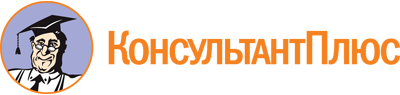 Постановление Правительства РФ от 29.05.2023 N 859
"О внесении изменений в некоторые акты Правительства Российской Федерации и признании утратившим силу подпункта "ж" пункта 4 изменений, которые вносятся в акты Правительства Российской Федерации по вопросам обеспечения безопасности при использовании и содержании внутридомового и внутриквартирного газового оборудования, утвержденных постановлением Правительства Российской Федерации от 9 сентября 2017 г. N 1091"Документ предоставлен КонсультантПлюс

www.consultant.ru

Дата сохранения: 05.02.2024
 